9225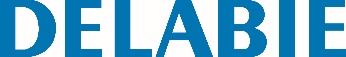 Hoofddouche voor nooddoucheReferentie: 9225 Beschrijving voor lastenboekRonde hoofddouche Ø 250 mm M1" in schokvrij ABS groen. Debiet 70 l/min bij 1 dynamische bar (120 l/min bij 3 dynamische bar). Wateraansluiting F1". 